Informacja o zgłoszeniuinstalowania, o którym mowa w art. 29 ust. 3 pkt 3 lit. d Garwolin dnia 15.03.2023 r.B.6743.253.2023.ACI n f o r m a c  j ao dokonaniu zgłoszeniaZgodnie z art. 30a pkt 1 ustawy z dnia 7 lipca 1994 roku – Prawa budowlane (tekst jednolity Dz.U. z 2021 roku. poz. 2351 ze zm.) informuje, że w Starostwie Powiatowym w Garwolinie w dniu 14.03.2023 roku ZOSTAŁO DORĘCZONE (ZŁOŻONE) przez Panią Małgorzatę Zadrożną ZGŁOSZENIE DOTYCZĄCE ZAMIARU PRZYSTĄPIENIA DO BUDOWY wewnętrznej i zewnętrznej instalacji gazowej w istniejącym budynku mieszkalnym jednorodzinnym na działce  o Nr ewid. Nr 215 położonej w miejscowości Głosków gm. Borowie.- Starosta Powiatu Garwolińskiego 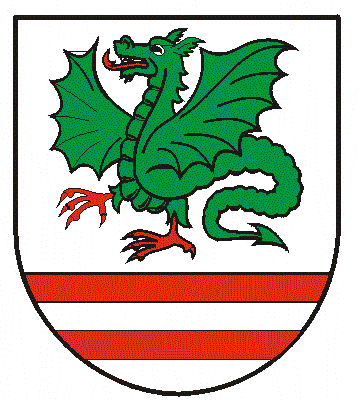 